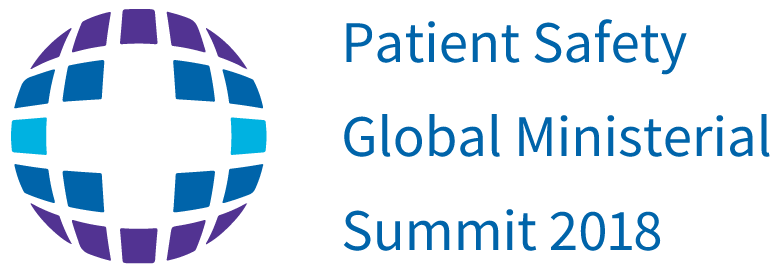 Global Ministerial Summits on Patient SafetyTemplateExpression of Interest to Host the Global Ministerial Summit on Patient SafetyName of the Country Name and designation of the MoH official completing the formCountry’s commitment to Global Health (maximum 150 words)  Country’s commitment to Patient Safety (maximum 150 words)  The year for which the country’s proposes to host the SummitCountry’s commitment to identify the next host for continuation of the Summit series (maximum 150 words)  Date/yearSignature 